d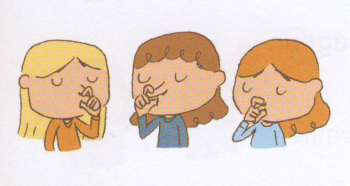 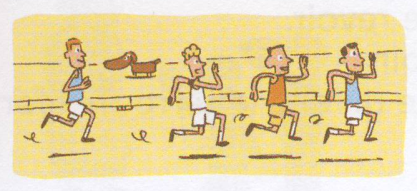 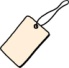 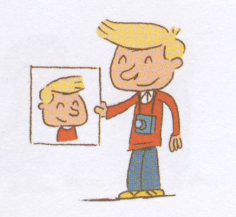 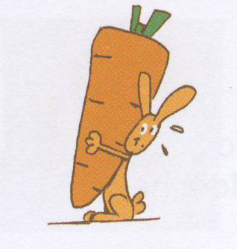 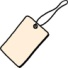 